SZKOLENIA BHP dla studentów i DOKTORANTÓW I  roku studiów w roku akademickim 2020/2021Szanowni Państwo,zapraszamy do odbycia szkolenia z zakresu bezpieczeństwa i higieny pracy oraz ochrony przeciwpożarowej.Szkolenie jest obowiązkowe dla wszystkich studentów rozpoczynających naukę na 
I roku studiów: pierwszego stopnia, drugiego stopnia i jednolitych studiach magisterskich – stacjonarnych i niestacjonarnych oraz w Szkole Doktorskiej na Uniwersytecie Szczecińskim.Szkolenie kończy się zaliczeniem (bez oceny i punktów ECTS). W przypadku dwukrotnego niezaliczenia testu on-line lub nieobecności na części praktycznej, student zalicza test poprawkowy w ustalonym przez organizatorów terminie sesji poprawkowej.Podstawa PrawnaZarządzenie Rektora Uniwersytetu Szczecińskiego nr 4/2017 z dnia 2 lutego 2017 r. w sprawie organizacji szkoleń  w zakresie bezpieczeństwa i higieny pracy dla studentów i doktorantów Uniwersytetu Szczecińskiego.Studenci studiów stacjonarnych pierwszego stopnia i jednolitych magisterskichSzkolenia odbędą się w trakcie Dni Adaptacyjnych zgodnie z Harmonogramem. Szkolenie składa się z dwóch części: teoretycznej oraz praktycznej. Warunkiem ukończenia szkolenia BHP jest zaliczenie testu teoretycznego oraz ćwiczeń praktycznych z pierwszej pomocy. Instrukcja dla uczestników szkolenia poniżej. Studenci studiów niestacjonarnych pierwszego stopnia, stacjonarnych i niestacjonarnych drugiego stopnia oraz studiów doktorskichodbędą szkolenie składające się z tylko z części teoretycznej realizowanej w formie kształcenia na odległość (e-learning). Terminy szkolenia zostaną podane po zakończeniu rekrutacji.Instrukcja dla uczestników szkolenia BHP Zanim przyjdziesz na szkolenie BHP dobrze się przygotuj!W domu:Sprawdź godzinę i datę swojego szkolenia BHP*: *Osoby, które nie przyjdą na godzinę określoną w harmonogramie będą mogły zaliczyć szkolenie dopiero w sesji poprawkowej.[Harmonogram szkoleń znajdziesz poniżej] Pobierz na smartfon mobilną aplikację MS Teams (https://www.microsoft.com/pl-pl/microsoft-365/microsoft-teams/download-app )1 października weź udział w webinarium z obsługi MS Teams: zaloguj się do systemu (stud@usz.edu.pl ), sprawdź funkcjonalność i zadawaj pytania.A. Przebieg szkolenia teoretycznegoW domu:Zapoznaj się z dostępnymi materiałami szkoleniowymi (Moodle https://e-studia.usz.edu.pl/ ) Materiały szkoleniowe składają się z modułów (1. wybrane regulacje prawne z zakresu prawa pracy dotyczące bhp, 2. Bhp w pomieszczeniach uczelni, 3. Zasady udzielania pierwszej pomocy 4. Problem ochrony przeciwpożarowej i ochrony środowiska). Możesz sprawdzić swoją wiedzę rozwiązując dostępny na platformie przykładowy test. Właściwy test rozwiążesz podczas szkolenia praktycznego logując się do aplikacji mobilnej MS Teams. Jak nie czujesz się pewnie to przećwicz logowanie w domu.Zadbaj o naładowanie smartfona. Po zaliczeniu testu zostaniesz skierowany na zaliczenie części praktycznej.B. Przebieg szkolenia praktycznegoIdąc na swój termin szkolenia praktycznego:Ubierz się wygodnie do ćwiczeń praktycznych na fantomach (jeśli masz długie włosy zabierz gumkę do włosów).Zapoznaj się z oświadczeniem Covid [pobierz pdf] (Oświadczenia nie musisz drukować – potwierdzisz jego zapisy podpisując się na zbiorczym oświadczeniu, że jesteś zdrowy zanim zostaniesz wpuszczony na zajęcia).Zadbaj o siebie i innych: weź swój długopis i załóż maseczkę.Znajdź nas: ul. Mickiewicza 16A – obiekt Geocentrum znajdujący się od strony parkingu za budynkami głównymi Campusa Mickiewicza 16- 18– szukaj oznaczeń szkolenie BHP US RescueLab [loga]: https://goo.gl/maps/nwEL2i3jUoGhb2AYA 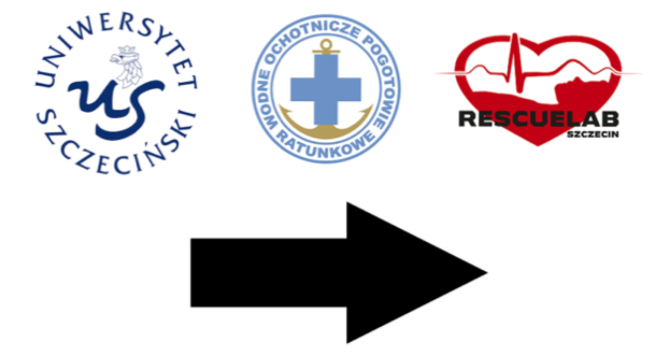 Zgłoś się do stolika akredytacyjnego przed budynkiem z założoną maseczką i podpisz oświadczenie Covid. Następnie zapamiętaj nadany numer na szkolenie i udaj się do wskazanej sali wykładowej.Osoby o ograniczonej sprawności ruchowej dostaną scenariusz zaliczenia praktycznego dostosowany do możliwości zaliczenia.Zaliczenie testu teoretycznego odbywa się on-line w MS Teams, a ćwiczenia praktyczne w specjalnie przygotowanej sali ćwiczeń. Każdy z uczestników samodzielnie będzie dezynfekował fantomy przygotowanymi preparatami wg instrukcji podawanych przez wykładowców.W razie pytań lub wątpliwości możesz się z nami skontaktować mailowo: maria.adamczyk@usz.edu.pl lub  apoloniusz.kurylczyk@usz.edu.pl lub FB: https://www.facebook.com/RescueLab/HARMONOGRAMSzkolenia BHP dla studentówpierwszego roku studiów pierwszego stopnia i jednolitych magisterskichTermingodzinyWYDZIAŁKIERUNEK2 października 8.00-10.15Nauk Społecznychgr. 12 października 8.45-11.00Humanistyczny Teologiczny Dziennikarstwo i komunikacja społeczna (nazwiska A-K)teologia2 października 9.30-11.45Humanistyczny TeologicznyDziennikarstwo i komunikacja społeczna (nazwiska L-Z) familiologia2 października 10.15-12.30Prawa i AdministracjiAdministracja I st. 1. nabór + Prawo Internetu i Ochrony Informacji I st. 1. nabór lit. D-P2 października 11.00-13.15Prawa i AdministracjiPrawo Internetu i Ochrony Informacji I st. 1. nabór lit. S-W + + Prawo Internetu i Ochrony Informacji I st. 2. nabór + Prawo Służb Mundurowych I st. 1. nabór + Administracja I st. 2. nabór2 października 11.45-14.00Prawa i Administracjiprawo 1. nabór lit.  Ada - Felsz2 października 12.30-14.45HumanistycznyGlobal Communication 2 października 13.15-15.30Humanistyczny Historia, Stosunki międzynarodowe 2 października 14.00-16.15HumanistycznyArcheologia, Filozofia, Media i cywilizacja 2 października 14.45-17.00Prawa i Administracjiprawo 1. nabór lit. Fib - Koś5 października8.00-10.15HumanistycznyPrawa i AdministracjiFilologia angielska (nazwiska A-K) Prawo Służb Mundurowych  I st. 2. nabór5 października8.45-11.00HumanistycznyFilologia angielska (nazwiska L-Z) 5 października9.30-11.45HumanistycznyFilologia romańska5 października10.15-12.30HumanistycznyItalianistyka z elementami studiów nad chrześcijaństwem 5 października11.00-13.15Prawa i Administracjiprawo 1. nabór lit. Kow - Nien5 października11.45-14.00Prawa i Administracjiprawo 1. nabór lit. Niś – San5 października12.30-14.45HumanistycznyFilologia germańska5 października13.15-15.30Humanistyczny Filologia germańska5 października14.00-16.15HumanistycznyKognitywistyka komunikacji 5 października14.45-17.00Prawa i Administracjiprawo 1. nabór lit. Sch - Wit6 października8.00-10.15Nauk Ścisłych i Przyrodniczychgeografia, ochrona i inżynieria środowiska przyrodniczego, mikrobiologia6 października8.45-11.00HumanistycznyNauk Ścisłych i PrzyrodniczychFilologia norweskaGeologia i Oceanografia6 października9.30-11.45HumanistycznyFilologia polska, Filologia rosyjska z dodatkowym j.o., Lingwistyka dla biznesu 6 października10.15-12.30Prawa i Administracjiprawo 1. nabór lit. Woj - Żyg6 października11.00-13.15Prawa i Administracjiprawo 2. nabór6 października11.45-14.00Nauk Ścisłych i Przyrodniczychbiologia, biotechnologia, genetyka i biologia eksperymentalna 6 października12.30-14.45Nauk Ścisłych i Przyrodniczychmatematyka, fizyka, optyka okularowa 6 października13.15-15.30HumanistycznyFilologia hiszpańska6 października14.00-16.15HumanistycznyNauk SpołecznychFilologia hiszpańskagr. 13/16 października14.45-17.00Nauk Społecznychgr. 27 października8.00-10.15Nauk Społecznychgr. 37 października8.45-11.00Nauk Społecznychgr. 47 października9.30-11.45Nauk Społecznychgr. 57 października10.15-12.30Nauk Społecznychgr. 67 października11.00-13.15Nauk Społecznychgr. 77 października11.45-14.00Nauk Społecznychgr. 87 października12.30-14.45Nauk Społecznychgr. 97 października13.15-15.30Humanistyczny Nauk SpołecznychFilologia germańska z dodatkowym językiem obcym (nazwiska A-K)gr. 13/27 października14.00-16.15Humanistyczny Nauk SpołecznychFilologia germańska z dodatkowym językiem obcym (nazwiska L-Z) gr. 13/37 października14.45-17.00Nauk Społecznychgr. 108 października8.00-10.15Ekonomii, Finansów i ZarządzaniaEkonomia8 października8.45-11.00Ekonomii, Finansów i ZarządzaniaGospodarka nieruchomościami (studenci o nazwiskach zaczynających się na litery od B  do St)8 października9.30-11.45Ekonomii, Finansów i ZarządzaniaGospodarka nieruchomościami (studenci o nazwiskach zaczynających się na litery od Su  do  T),Economics and IT Applications8 października10.15-12.30Ekonomii, Finansów i ZarządzaniaGospodarka nieruchomościami (studenci o nazwiskach zaczynających się na litery od U  do  N) ,Finanse i rachunkowość (studenci o nazwiskach zaczynających się na litery od  B  do  J)8 października11.00-13.15Ekonomii, Finansów i ZarządzaniaFinanse i rachunkowość (studenci o nazwiskach zaczynających się na litery od  K  do  P) 8 października11.45-14.00Ekonomii, Finansów i ZarządzaniaFinanse i rachunkowość (studenci o nazwiskach zaczynających się na litery od  R  do  Ż) Informatyka i ekonometria (studenci o nazwiskach zaczynających się na litery od   A  do   M ) 8 października12.30-14.45Ekonomii, Finansów i ZarządzaniaInformatyka i ekonometria  (studenci o nazwiskach zaczynających się na litery od   N  do  Ś) Ekonomiczno-prawny 8 października13.15-15.30Ekonomii, Finansów i ZarządzaniaTurystyka i rekreacja Gospodarka przestrzenna 8 października14.00-16.15HumanistycznyStudia pisarskie8 października14.45-17.00 Nauk Społecznychgr. 119 października8.00-10.15 Nauk Społecznychgr. 129 października8.45-11.00Kultury Fizycznej i Zdrowiawychowanie fizyczne9 października9.30-11.45Kultury Fizycznej i Zdrowiawychowanie fizyczne i zdrowie publiczne9 października10.15-12.30Kultury Fizycznej i Zdrowiadiagnostyka sportowa9 października11.00-13.15Ekonomii, Finansów i ZarządzaniaLogistyka inż. 9 października11.45-14.00Ekonomii, Finansów i ZarządzaniaLogistyka lic. (Nazwiska A-P)9 października12.30-14.45Ekonomii, Finansów i ZarządzaniaLogistyka lic. (Nazwiska R-Ż)            Zarządzanie (Nazwiska A-Ko)9 października13.15-15.30Ekonomii, Finansów i ZarządzaniaZarządzanie (Nazwiska Kr-V)9 października14.00-16.15Ekonomii, Finansów i ZarządzaniaPrzedsiębiorczość i inwestycje            Zarządzanie (Nazwiska W-Ż)9 października14.45-17.00Ekonomii, Finansów i ZarządzaniaInformatyka w biznesie 